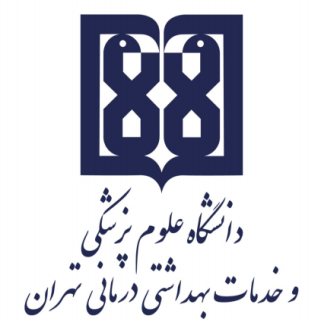 معاونت آموزشيمركز مطالعات و توسعه آموزش علوم پزشکیواحد برنامهریزی آموزشیطرح دوره  مراقبت تسکینیاطلاعات درس:گروه آموزشی ارایه دهنده درس: سلامت جامعه و سالمندیعنوان درس: مراقبت تسکینیکد درس:	نوع و تعداد واحد: 1 واحد (5/0 واحد نظري – 5/0 واحد کارآموزی)نام مسؤول درس: دکتر نسرین نیک پیمامدرس: دکتر نسرین نیک پیما       پیشنیاز: نداردرشته و مقطع تحصیلی: کارشناسی ارشد پرستاری سلامت جامعهاطلاعات مسؤول درس:رتبه علمی: دانشیاررشته تخصصی: پرستاریمحل کار: دانشکده پرستاری و مامایی دانشگاه علوم پزشکی تهرانتلفن تماس: ۰۲۱۶۱۰۵۴۲۰۷نشانی پست الکترونیک: nikpeyma@yahoo.com, nnikpeyma@sina.tums.ac.irتوصیف کلی درس:افزایش طول عمر بیماران از دستاوردهای پزشکی مدرن است. بیماری هایی که در گذشته در مراحل اولیه به مرگ بیمار منتهی میشد، امروزه به صورت کامل یا نسبی درمان می شوند. بنابراین، مراقبت از بیمارانی که با مشکلات مزمن، متعدد، جدی و پیچیده روبرو هستند نیازمند رویکرد ویژه ای است که به عنوان مراقبت تسکینی شناخته میشود. این مراقبت بین رشته ای بر پیامدهای بیمار محور مانند کیفیت زندگی، بهداشت روان و نیازهای مراقبان تمرکز دارد.اهداف کلی:ارائه مراقبت موثر به بیماران مبتلا به بیماری های سخت و صعب العلاج و خانواده های آنهااهداف اختصاصی:پس از پایان این درس انتظار میرود که فراگیر:تعریفی از مراقبت تسکینی ارایه دهد.اهداف مراقبت تسکینی را ذکر کند.مدل های مراقبت تسکینی را بیان کند.اهمیت ارتباط با بیمار و خانواده را بیان کند.اهمیت مراقبت تسکینی در ارتقای کیفیت زندگی بیمار شرح دهد.جایگاه مراقبت معنوی را در مراقبت تسکینی بیان کند.جایگاه اخلاق را در مراقبت تسکینی بیان کند.نقش های پرستار مراقبت تسکینی را ذکر کند.نحوه مدیریت علایم بیمار (درد، تنگی نفس، علایم گوارشی، مشکلات پوستی)را در مراقبت تسکینی بیان کند.روشهای یاددهی- یادگیری با عنایت به رویکرد آموزشی انتخاب شده:رویکرد مجازی کلاس وارونه 	 یادگیری مبتنی بر بازی دیجیتال یادگیری مبتنی بر محتوای الکترونیکی تعاملی یادگیری مبتنی بر حل مسئله (PBL) 	  یادگیری اکتشافی هدایت شده 	 یادگیری مبتنی بر سناریوی متنی  یادگیری مبتنی بر مباحثه در فروم 	سایر موارد (لطفاً نام ببرید) -------رویکرد حضوری سخنرانی تعاملی (پرسش و پاسخ، کوئیز، بحث گروهی و ...) 	 بحث در گروههای کوچک 	 ایفای نقش 	 یادگیری اکتشافی هدایت شده 	 یادگیری مبتنی بر تیم (TBL) 	 یادگیری مبتنی بر حل مسئله (PBL) 	 یادگیری مبتنی بر سناریو 		 استفاده از دانشجویان در تدریس (تدریس توسط همتایان) 	 یادگیری مبتنی بر بازی سایر موارد (لطفاً نام ببرید) -------رویکرد ترکیبیترکیبی از روشهای زیرمجموعه رویکردهای آموزشی مجازی و حضوری، به کار میرود.تقویم درس:وظایف و انتظارات از دانشجو:حضور فعال در فهالیت های کلاسیانجام تکاليف درخواستي هم زمان با پيشرفت درس و متناسب با مباحث ارايه شده.ارایه سمینار روش ارزیابی دانشجو: ارزشیابی تکوینی: بر اساس تکالیف انجام شده در طول ترم و ارایه سمینار، 20 درصدارزشیابی پایانی: آزمون کتبی با سوالات تشریحی، کوتاه پاسخ و تستی و رعایت پوشش حرفه ای، 80 درصدمنابع:کلیه کتاب هاب مراقبت تسکینیرویکرد آموزشی:  مجازی  حضوری ترکیبینام مدرس/ مدرسانفعالیتهای یادگیری/ تکالیف دانشجو روش تدریسعنوان مبحثجلسهدکتر نیک پیماپرسش و پاسخسخنرانیمقدمه ای بر مراقبت تسکینی، تعریف و اهداف آن1دکتر نیک پیماپرسش و پاسخسخنرانیمدل های مراقبت تسکینی2دکتر نیک پیماپرسش و پاسخسخنرانینقش های پرستار در مدل مراقبت تسکینی3دکتر نیک پیماپرسش و پاسخسمینار دانشجوییکنترل علایم در مراقبت تسکینی4